МУНИЦИПАЛЬНОЕ БЮДЖЕТНОЕ ОБЩЕОБРАЗОВАТЕЛЬНОЕ УЧРЕЖДЕНИЕ –СРЕДНЯЯ ОБЩЕОБРАЗОВАТЕЛЬНАЯ ШКОЛА с. ЗОЛОТАЯ СТЕПЬСОВЕТСКОГО РАЙОНА САРАТОВСКОЙ ОБЛАСТИ413200, Саратовская область                                     тел. 8-(84566)6-91-23Советский район,                                                         эл. почта: lyu13618005@yandex.ru с. Золотая Степь, ул. Садовая,5Информация о проделанной работе по реализации областного Проекта «Территория безопасного детства»17марта была проведена проверка  объектов, представляющих угрозу жизни и здоровью детей на территории села Золотая Степь с привлечением  Асанова И.Е., участкового уполномоченного МО «Советский», Сайфутдиновой А.Д, представителя администрации Золотостепского МО, Будиной Н.В., социального педагога МБОУ-СОШ с.Золотая СтепьБыли проверены и установлено:1.Детская игровая площадка не отвечает требованиям безопасности (поврежденные качели, отсутствие ограждения)2. Поврежденное дорожное покрытие по всему селу.3. Участки дороги с оживленным дорожным движением оборудованы дорожными знаками.4. Железнодорожный переход через  ж/д пути в исправном состоянии.5. Строительный объект элеватор имеет заграждение.6. Скопление бродячих собак вблизи села.По итогам проверки комиссией составлен акт . Акт проверки прилагается.         Петрова Н.В., уполномоченный по защите прав участников образовательного процесса МБОУ-СОШ с.Золотая Степь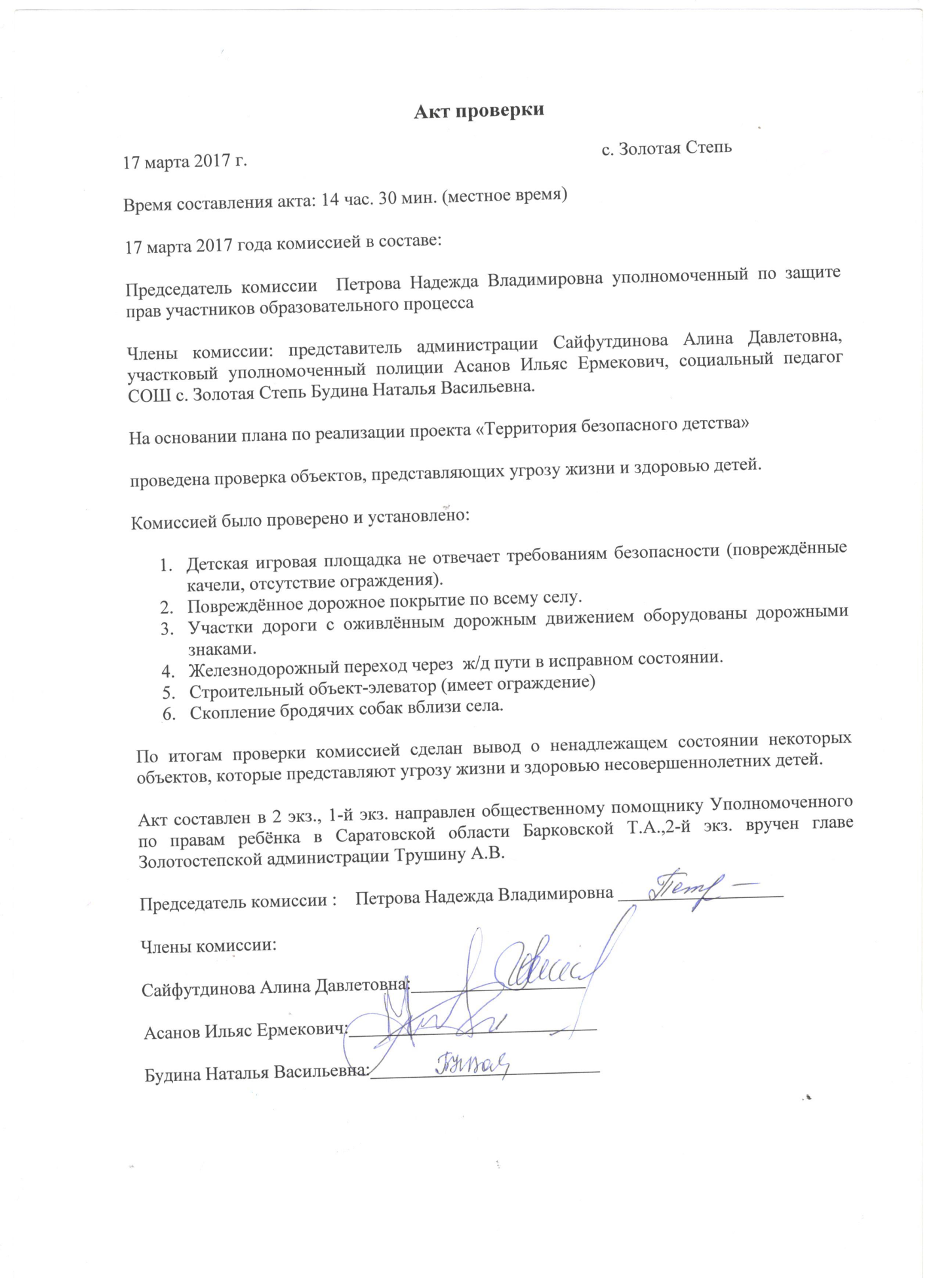 